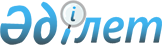 Қазақстан Республикасының "Жедел-іздестіру қызметі туралы" Заңының қолданылуына және жүзеге асырылуына прокурорлық қадағалауды ұйымдастыру жөніндегі Нұсқауды бекіту туралыҚазақстан Республикасының Бас Прокурорының 2002 жылғы 29 желтоқсандағы N 73ҚПҮ бұйрығы. Қазақстан Республикасы Әділет министрлігінде 2003 жылғы 6 ақпанда тіркелді. Тіркеу N 2155.


РҚАО-ның ескертуі: Қызмет бабында пайдалануға арналған нормативтік






акт Деректер базасына енгізілмейді.



					© 2012. Қазақстан Республикасы Әділет министрлігінің «Қазақстан Республикасының Заңнама және құқықтық ақпарат институты» ШЖҚ РМК
				